27 Οκτωβρίου, 2023ΔΕΛΤΙΟ ΤΥΠΟΥΕΙΣΑΓΩΓΕΣ, ΠΩΛΗΣΕΙΣ ΚΑΙ ΑΠΟΘΕΜΑΤΑ ΠΕΤΡΕΛΑΙΟΕΙΔΩΝ: ΣΕΠΤΕΜΒΡΙΟΣ 2023Ετήσια Μεταβολή στις Πωλήσεις +1,8%  Κατά τον Σεπτέμβριο 2023, οι συνολικές πωλήσεις πετρελαιοειδών έφτασαν τους 130.673 τόνους, σημειώνοντας άνοδο 1,8% σε σχέση με τον Σεπτέμβριο 2022. Αύξηση καταγράφηκε στις προμήθειες πετρελαίου σε αεροπλάνα (6,7%), καθώς και στις πωλήσεις βαρέος μαζούτ (219,9%), κηροζίνης (33,2%) και ελαφρού μαζούτ (11,7%). Αντίθετα, μείωση σημειώθηκε στις προμήθειες πετρελαίου σε πλοία (-0,9%), καθώς και στις πωλήσεις ασφάλτου (-9,4%), πετρελαίου θέρμανσης (-3,4%), βενζίνης (-2,2%), πετρελαίου κίνησης (-2,1%) και υγραερίου (-1,9%). Όσον αφορά ειδικότερα στις πωλήσεις από πρατήρια πετρελαιοειδών, αυτές παρουσίασαν μικρή μείωση της τάξης του 1,6% στους 56.289 τόνους.Οι ολικές πωλήσεις πετρελαιοειδών κατά τον μήνα Σεπτέμβριο 2023 σε σύγκριση με τον Αύγουστο 2023 σημείωσαν άνοδο 4,7%. Ενδεικτικά, αυξήθηκαν οι προμήθειες πετρελαίου σε πλοία (39,0%) και οι πωλήσεις πετρελαίου κίνησης (8,3%) ενώ μειώθηκαν οι προμήθειες πετρελαίου σε αεροπλάνα (-6,6%) και οι πωλήσεις βενζίνης (-1,1%). Τα ολικά αποθέματα πετρελαιοειδών στο τέλος Σεπτεμβρίου 2023 μειώθηκαν κατά 4,8% σε σχέση με το τέλος του προηγούμενου μήνα.Κατά την περίοδο Ιανουαρίου – Σεπτεμβρίου 2023, οι ολικές πωλήσεις πετρελαιοειδών σημείωσαν οριακή άνοδο 0,1% σε σύγκριση με την αντίστοιχη περίοδο του προηγούμενου έτους.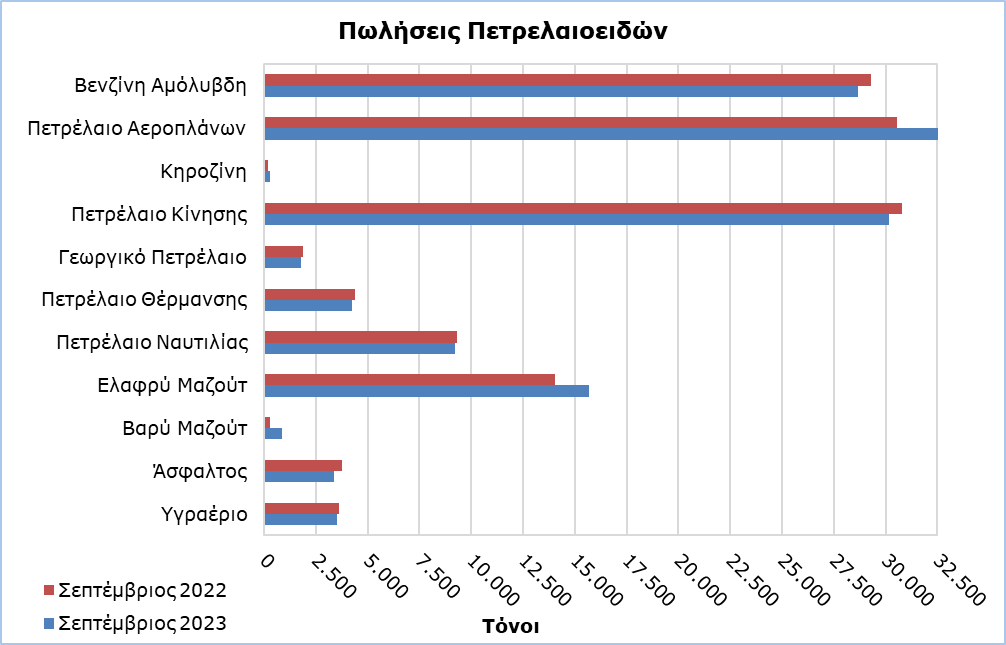 ΜΕΘΟΔΟΛΟΓΙΚΕΣ ΠΛΗΡΟΦΟΡΙΕΣΣκοπός και ΚάλυψηH συλλογή στοιχείων για τις Εισαγωγές, Πωλήσεις και Αποθέματα Πετρελαιοειδών διεξάγεται σε μηνιαία βάση.Αφορά τις πωλήσεις πετρελαιοειδών από πρατήρια πετρελαιοειδών και τις πωλήσεις σε κυβερνητικά τμήματα, στις Βρετανικές Βάσεις και στα Ηνωμένα Έθνη, σε πλοία και σε άλλους πελάτες, καθώς και τα αποθέματα στο τέλος κάθε μήνα. Καλύπτονται μόνο οι εταιρείες πετρελαιοειδών. Επιπρόσθετα, περιλαμβάνει και τις εισαγωγές πετρελαιοειδών απευθείας από την Αρχή Ηλεκτρισμού Κύπρου (ΑΗΚ) και τη μεταποιητική βιομηχανία.Συλλογή ΣτοιχείωνΗ συλλογή των δεδομένων γίνεται σε μηνιαία βάση από τη Στατιστική Υπηρεσία, η οποία λαμβάνει ηλεκτρονικά το ειδικά διαμορφωμένο ερωτηματολόγιο από κάθε μία από τις εν λόγω εταιρείες.Για περισσότερες πληροφορίες: Πύλη Στατιστικής Υπηρεσίας, υπόθεμα ΕνέργειαCYSTAT-DB (Βάση Δεδομένων)Προκαθορισμένοι Πίνακες (Excel)Μεθοδολογικές ΠληροφορίεςΟι Προκαθορισμένοι Πίνακες σε μορφή Excel περιλαμβάνουν στοιχεία μέχρι και τον Δεκέμβριο 2022. Για τον Ιανουάριο 2023 και μετέπειτα, η ενημέρωση γίνεται μόνο στη Βάση Δεδομένων CYSTAT-DB.ΕπικοινωνίαΝαυσικά Αποστόλου: Τηλ.: 22602199. Ηλ. Ταχ.: napostolou@cystat.mof.gov.cyΠίνακας 1ΠροϊόνταΟλικές Πωλήσεις (τόνοι)Ολικές Πωλήσεις (τόνοι)Ολικές Πωλήσεις (τόνοι)Ολικές Πωλήσεις (τόνοι)Ποσοστιαία Μεταβολή (%)Ποσοστιαία Μεταβολή (%)ΠροϊόνταΣεπτ 2023Σεπτ 2022Ιαν-Σεπτ 2023Ιαν-Σεπτ 2022Σεπτ2023/2022Ιαν-Σεπτ2023/2022Βενζίνη Αμόλυβδη28.65029.287243.127230.794-2,25,3Βενζίνη Αεροπλάνων121711-50,054,5Πετρέλαιο Αεροπλάνων32.61230.551227.340198.4656,714,5Κηροζίνη2812116.7499.99533,2-32,5Πετρέλαιο Κίνησης30.15030.805258.044245.911-2,14,9Γεωργικό Πετρέλαιο1.7771.89514.69917.234-6,2-14,7Πετρέλαιο Θέρμανσης4.2434.39159.16367.821-3,4-12,8Πετρέλαιο Ναυτιλίας9.2239.30464.21399.006-0,9-35,1Ελαφρύ Μαζούτ15.68514.042123.019130.43511,7-5,7Βαρύ Μαζούτ8672719.9026.825219,945,1Λιπαντικά Λάδια2542672.1832.041-4,97,0Άσφαλτος3.3943.74825.98221.289-9,422,0Υγραέριο3.5363.60540.88244.354-1,9-7,8Σύνολο    130.673128.3791.075.3201.074.1811,80,1Πίνακας 2ΠροϊόνταΠωλήσεις από Πρατήρια Πετρελαιοειδών (τόνοι)Πωλήσεις από Πρατήρια Πετρελαιοειδών (τόνοι)Πωλήσεις από Πρατήρια Πετρελαιοειδών (τόνοι)Πωλήσεις από Πρατήρια Πετρελαιοειδών (τόνοι)Ποσοστιαία Μεταβολή (%)Ποσοστιαία Μεταβολή (%)ΠροϊόνταΣεπτ 2023Σεπτ 2022Ιαν-Σεπτ 2023Ιαν-Σεπτ 2022Σεπτ2023/2022Ιαν-Σεπτ2023/2022Βενζίνη Αμόλυβδη28.35528.867240.646227.779-1,85,6Κηροζίνη2031685.1277.83520,8-34,6Πετρέλαιο Κίνησης23.98524.369204.163195.864-1,64,2Γεωργικό Πετρέλαιο1.2481.30410.20811.817-4,3-13,6Πετρέλαιο Θέρμανσης2.3592.32834.97141.3511,3-15,4Ελαφρύ Μαζούτ3136340341-13,9-0,3Λιπαντικά Λάδια1081068978161,99,9Σύνολο    56.28957.178496.352485.803-1,62,2